Eating the Healthy Way with “Healthy Jay” !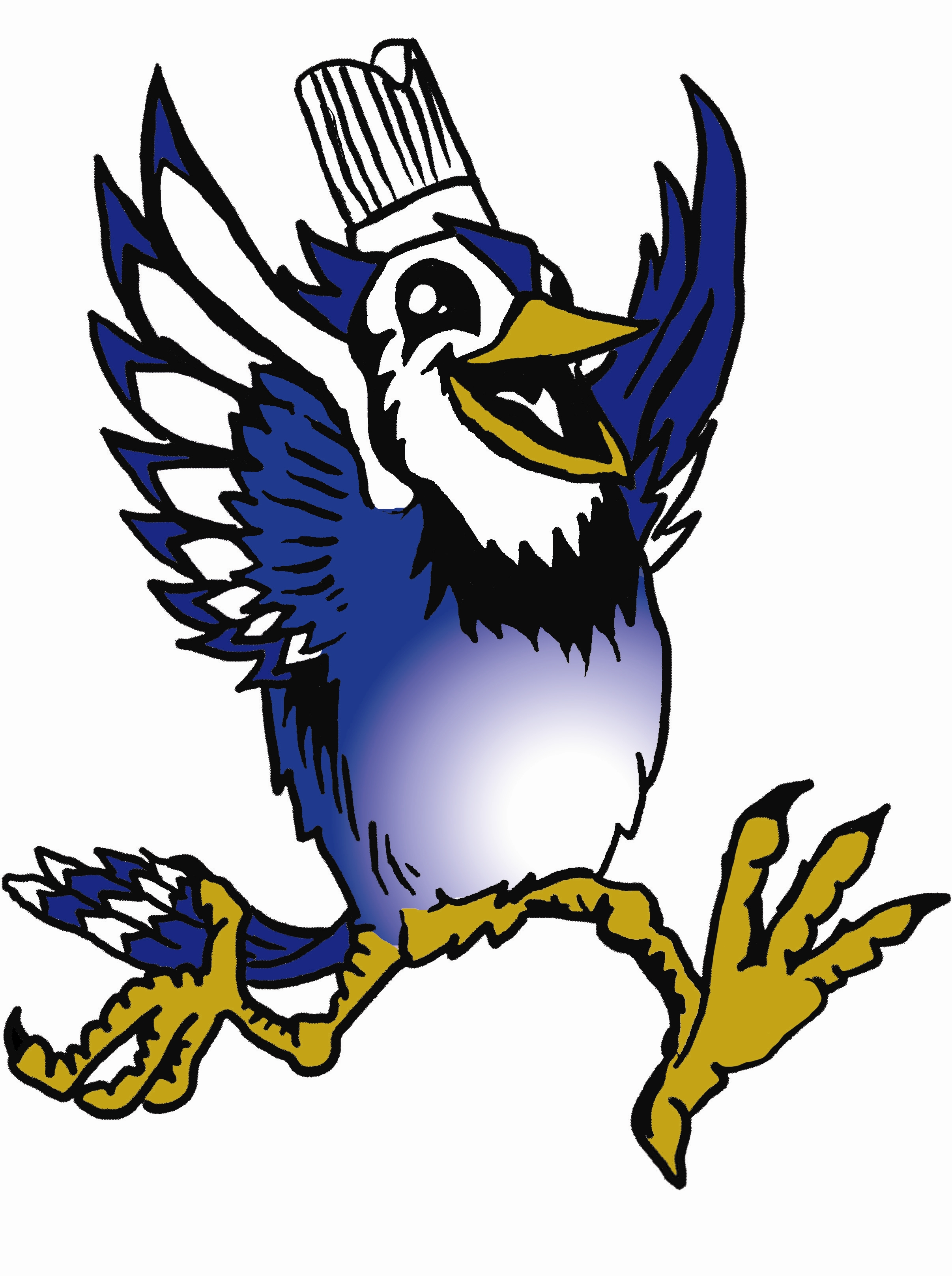 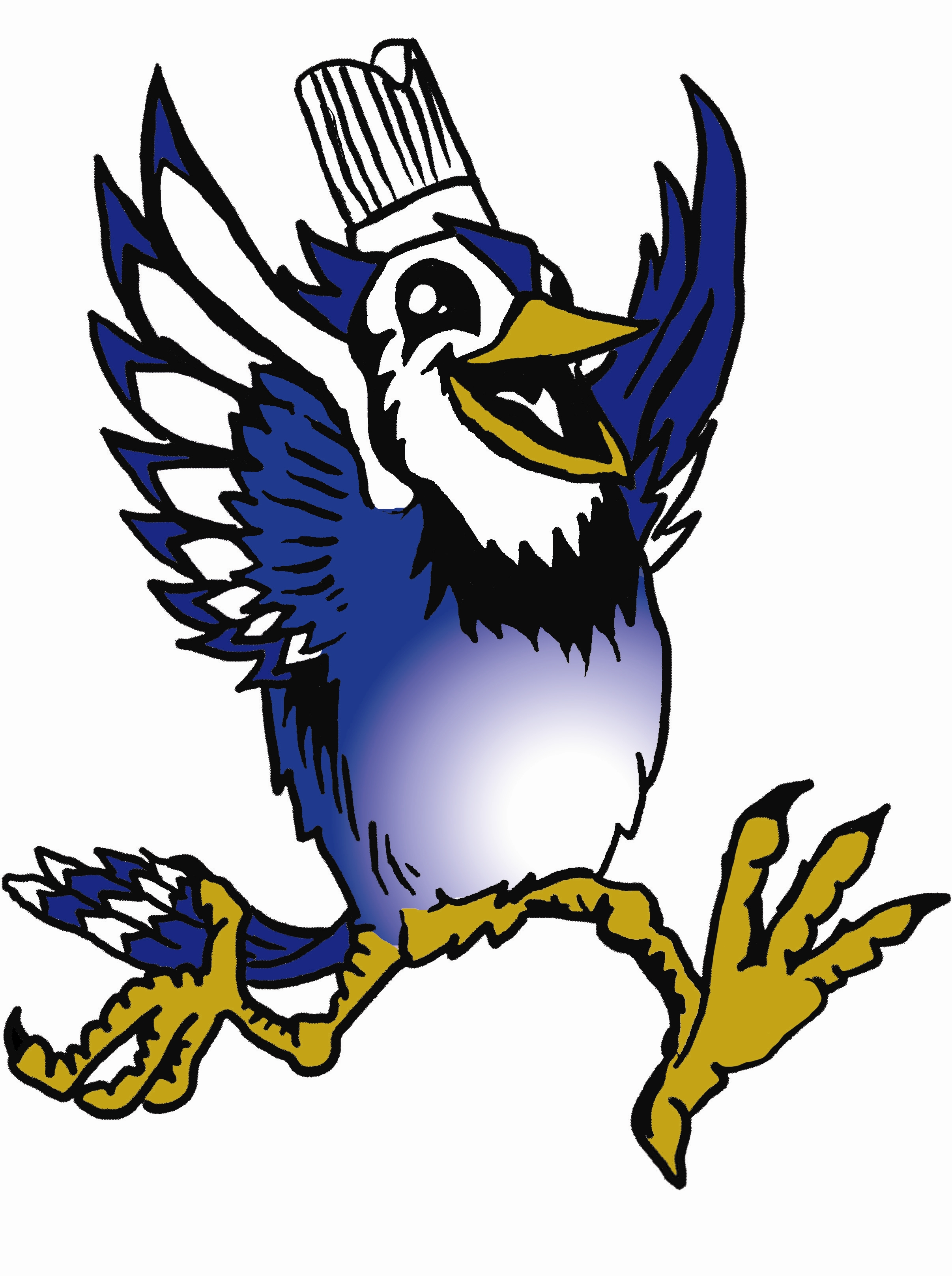 					LUNCH							DINNERMonday, 11/11			Tossed salad (greens, assorted veggies,					Pulled beef w/gravy				 	Lite dressing)							Couscous, Red Quinoa, and vegetable blend				Deli sandwich (whole wheat bread, reduced fat mayo,			Key West blend veggies				 Turkey, provolone cheese, lettuce, tomato, red onion,			Yogurt				 Pepper rings, oregano)							Apple				Skim Milk								Skim milk				AppleTuesday, 11/12			Chicken Rice Soup							House Smoked Chicken Quarter				Turkey breast sandwich on whole-wheat					Tuscan whole grain penne w/tempeh				Peas and carrots								Baked potato				Banana									Cascade blend veggies				Skim milkWednesday, 11/13		Tossed salad (greens, vegetables, lite dressing)				Caribbean style fish				Gluten Free Black bean burger w/guacamole				Sweet Potato Stew				Sicilian blend vegetables							Broccoli				Skim milk								Yogurt				Apple									Orange													Skim milkThursday, 11/14			French onion soup							Grilled Chicken Breast				Apple Wood Smoked BBQ Pork						Cantonese Vegetable blend				Red Quinoa vegetable blend						Sautéed Asian Cabbage				Green beans								Skim milk				Fresh Banana								Banana				Skim milk									Friday, 11/15			Maryland Crab Soup							Grilled Chicken Breast				Tossed salad (carrots, cucumber, tomatoes, red onion, chicken)		Buttered Noodles					w/lite dressing							Sugar Snap Peas				Banana									Key West Blend Veggies				Skim milk								Apple & Skim Milk